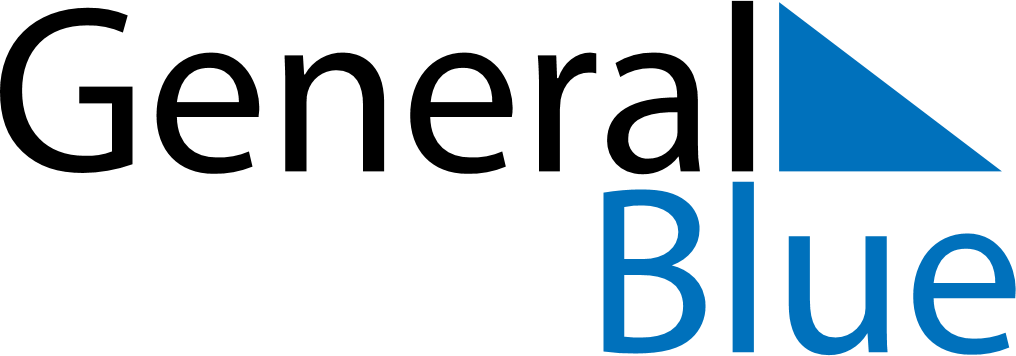 November 2024November 2024November 2024November 2024November 2024November 2024Abashiri, Hokkaido, JapanAbashiri, Hokkaido, JapanAbashiri, Hokkaido, JapanAbashiri, Hokkaido, JapanAbashiri, Hokkaido, JapanAbashiri, Hokkaido, JapanSunday Monday Tuesday Wednesday Thursday Friday Saturday 1 2 Sunrise: 5:59 AM Sunset: 4:13 PM Daylight: 10 hours and 13 minutes. Sunrise: 6:00 AM Sunset: 4:12 PM Daylight: 10 hours and 11 minutes. 3 4 5 6 7 8 9 Sunrise: 6:02 AM Sunset: 4:10 PM Daylight: 10 hours and 8 minutes. Sunrise: 6:03 AM Sunset: 4:09 PM Daylight: 10 hours and 5 minutes. Sunrise: 6:04 AM Sunset: 4:08 PM Daylight: 10 hours and 3 minutes. Sunrise: 6:06 AM Sunset: 4:06 PM Daylight: 10 hours and 0 minutes. Sunrise: 6:07 AM Sunset: 4:05 PM Daylight: 9 hours and 58 minutes. Sunrise: 6:08 AM Sunset: 4:04 PM Daylight: 9 hours and 55 minutes. Sunrise: 6:10 AM Sunset: 4:03 PM Daylight: 9 hours and 53 minutes. 10 11 12 13 14 15 16 Sunrise: 6:11 AM Sunset: 4:02 PM Daylight: 9 hours and 50 minutes. Sunrise: 6:12 AM Sunset: 4:01 PM Daylight: 9 hours and 48 minutes. Sunrise: 6:14 AM Sunset: 3:59 PM Daylight: 9 hours and 45 minutes. Sunrise: 6:15 AM Sunset: 3:58 PM Daylight: 9 hours and 43 minutes. Sunrise: 6:16 AM Sunset: 3:57 PM Daylight: 9 hours and 41 minutes. Sunrise: 6:18 AM Sunset: 3:56 PM Daylight: 9 hours and 38 minutes. Sunrise: 6:19 AM Sunset: 3:55 PM Daylight: 9 hours and 36 minutes. 17 18 19 20 21 22 23 Sunrise: 6:20 AM Sunset: 3:55 PM Daylight: 9 hours and 34 minutes. Sunrise: 6:21 AM Sunset: 3:54 PM Daylight: 9 hours and 32 minutes. Sunrise: 6:23 AM Sunset: 3:53 PM Daylight: 9 hours and 30 minutes. Sunrise: 6:24 AM Sunset: 3:52 PM Daylight: 9 hours and 28 minutes. Sunrise: 6:25 AM Sunset: 3:51 PM Daylight: 9 hours and 26 minutes. Sunrise: 6:27 AM Sunset: 3:51 PM Daylight: 9 hours and 24 minutes. Sunrise: 6:28 AM Sunset: 3:50 PM Daylight: 9 hours and 22 minutes. 24 25 26 27 28 29 30 Sunrise: 6:29 AM Sunset: 3:49 PM Daylight: 9 hours and 20 minutes. Sunrise: 6:30 AM Sunset: 3:49 PM Daylight: 9 hours and 18 minutes. Sunrise: 6:31 AM Sunset: 3:48 PM Daylight: 9 hours and 16 minutes. Sunrise: 6:33 AM Sunset: 3:47 PM Daylight: 9 hours and 14 minutes. Sunrise: 6:34 AM Sunset: 3:47 PM Daylight: 9 hours and 13 minutes. Sunrise: 6:35 AM Sunset: 3:46 PM Daylight: 9 hours and 11 minutes. Sunrise: 6:36 AM Sunset: 3:46 PM Daylight: 9 hours and 9 minutes. 